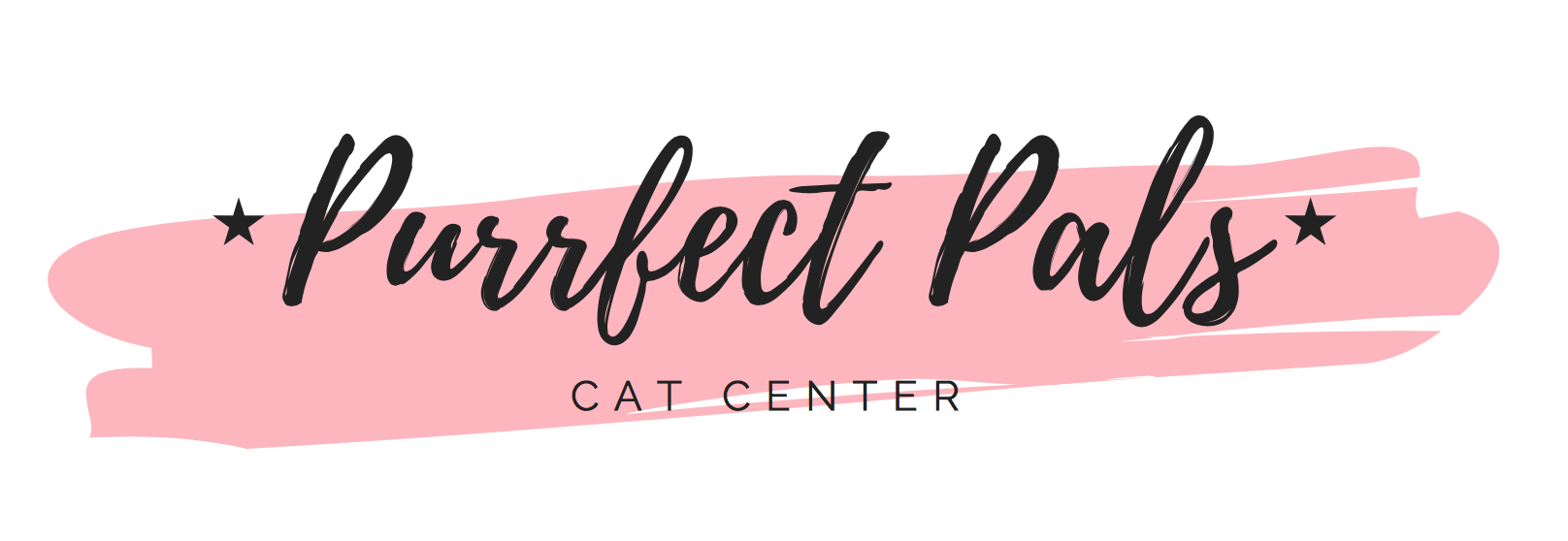 FOR IMMEDIATE RELEASE                                                                         October 14, 2018PetsSmart Charities Awards $50,000 to Local Cat ShelterGrant will Fund a State of the Art Mobile Vet and Medical CareKENNESAW, GEORGIA – Purrfect Pals Cat Center has received a generous grant from PetsSmart Charities to fund their new mobile trap neuter release services, free of charge to Kennesaw residents. The money will be used to buy a new mobile vehicle and equipment that will be used for medical care and transport around the Metro Atlanta area. The TNR Roadster will be operated by a local veterinary group whose employees have volunteered their time in order to provide free spay/neuter services to their community. They will also offer low cost medical care, including vaccinations, for struggling families or at-risk pets. The TNR Roadster will be unveiled on Jan. 1.The TNR Roadster will be available to the public at the Purrfect Pals Cat Center every weekend after the grand opening. The official travel route for locations around the Metro Atlanta will be released to the public on Feb. 1.Purrfect Pals Cat Center is a nonprofit cat rescue that is dedicated to inspiring compassion and love in people so they can share that love with animals. They provide adoption and fostering opportunities, referrals to low cost veterinary care, and educational programs for their community. They are committed to finding loving homes for all of the animals that come into their care. # # #For more information, contact:Katie Glover                             770-883-0352                         kglove27@students.kennesaw.edu 